Vincent, RRT				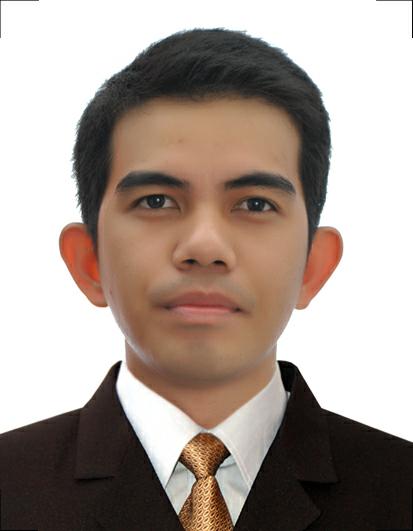 Sharjah, United Arab Emiratesvincent.379780@2freemail.com Date of Birth: October 14, 1988Civil Status: SinglePlace of Birth: Cagayan de Oro CityNationality: FilipinoProfession: Radiologic Technologist PRC # 10231Visa Status: Tourist VisaI. Objective: Position in reputed medical institution where my acquired experience/skills will provide radiographic diagnostics services to further promote department concepts and development of the institution.II. Experience:Maria Reyna Xavier University Hospital(August 2014- to February 7, 2018)-Handled Ct-scan (GE Brightspeed 16slices) and can perform plain and with contrast procedures (Whole Abdomen, Urogram, Angiogram, Brain, Neck, Chest and Extremities).-Computed and Conventional Radiography (Elan Vita iCR)-Handled C-Arm (GE Brivio)	ButuanDoctors’sHospital( September 2012- January 2014)-Handled Ct-scan (Phillips MX16) and can perform plain and with contrast procedures (Whole   Abdomen, Urogram, Angiogram, Brain, Neck, Chest and Extremities).-Computed and Conventional Radiography (Carestream Classic CR).-Handled C-Arm (Phillips Endura).III. Educational Attainment:College:	Bachelor of Science in Radiologic Technology – Batch 2012		Liceo de Cagayan University		Rodolfo N. Pelaez Blvd., Carmen, Cagayan de Oro CityHigh School:	Corpus Christi School		Graduated – Batch 2005		Macasandig, Cagayan de Oro CityElementary:	Corpus Christi School		Graduated – Batch 2001		Macasandig, Cagayan de Oro CityLicensure Examination:		Licensure Examination Radiologic Technology – June 2012		-Given by the Professional Regulation Commission (PRC) – PASSEDIV. Skills:- Knowledge of radiographic procedure, equipment and radiation safety (patient and operator).- Ability to handle effectively with the stress of multiple priorities and patient anxieties.	- Excellent interpersonal skills in dealing with patients, public and co-workers.	- Work with less supervision- Proficient with Microsoft Word, Excel and Power point.V. Seminars/Trainings  Attended:Basic Life Support Training	Maria Reyna Xavier University Hospital	Hayes St. CDOC	August, 2015	MRI Training	Metropolitan Hospital	Bambang St., Metro Manila	February 2013	Pre- Employment and Job search management	AVR 1, Liceo de Cagayan University	Rodolfo Pelaez Blvd, Carmen, CDOC	September, 2010	Career Planning and Management	AVR 2, Liceo de Cagayan UniversityRodolfo Pelaez Blvd, Carmen, CDOC	September, 2010